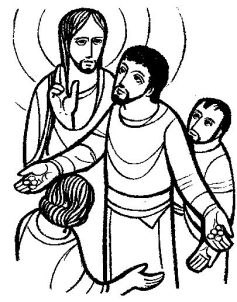 Thirty-first Sunday in Ordinary TimeIn today’s Gospel, Zacchaeus has to climb a tree in order to see Jesus. We likely had it much easier to come here today to encounter our Lord. We don’t have to go up a tree; we experience Jesus’ presence right here and right now in the company of other believers, in the hearing of God’s word, and in the Eucharist itself. At the end of the Gospel, Jesus tells the repentant Zacchaeus that salvation has come to his house. May the Lord’s mercy bring salvation to this house as well.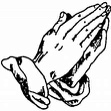 Mass Intentions for the WeekMasses will be in Walsh Hall-Basement of School BuildingSaturday, October 29th- 4:15 PM          † Valerie Arnold                  Fr. Bill O’Donnell, C.PP.SSunday, October 30th- 8:30 AM             † Timothy Foulkes Fr. Ben Jimenez, SJ     	                                           Sunday, October 30th– 11 AM            † Carol Oden Fr. Bill O’Donnell, C.PP.S		                            Monday, October 31st- 5:30 PM             † Carmel VitaleTuesday, November 1st- 10 AM                † St. Augustine         All Saints (Holy Day of Obligation)         ParishionersTuesday, November 1st- 5:30 PM          † Beverly Jarrett		All Saints (Holy Day of Obligation)																																										Wednesday, November 2nd- 5:30 PM   † St. Augustine           All Souls’ Day                                                    ParishionersThursday, November 3rd-  5:30 PM      † Gene LucasSt. Martin de Porres, ReligiousFriday, November 4th- 5:30 PM              † Sam DiBartoloSt. Charles Borromeo, BishopSaturday, November 5th- 4:15 PM         † Tom Dulik                  Fr. Joe McNultySunday, November 6th- 8:30 AM            † Gerry Bastaich Fr. Bill O’Donnell, C.PP.S     	                                           Sunday, November 7th– 11 AM           † Edward Opatrny Fr. Ben Jimenez, SJ	             A Prayer for VocationsBy St. John Paul IILord Jesus, as once you called the first disciples and made them fishers of men, continue to let resound today Your sweet invitation: “Come and follow me.” Grant to men and women in our day the grace and trust to respond to Your voice. Sustain our bishops, priests and consecrated souls in their apostolic work. Give perseverance to our seminarians and to all those living a life of total consecration to Your service. Enkindle in our communities a missionary zeal. Send, Lord, workers into Your fields to feed and guide Your flock as Good Shepherds in imitation of You. Mary, Mother of the Church, Model of Vocations, help us to say “Yes” to the Lord who calls each one of us to play our part in His plan of salvation.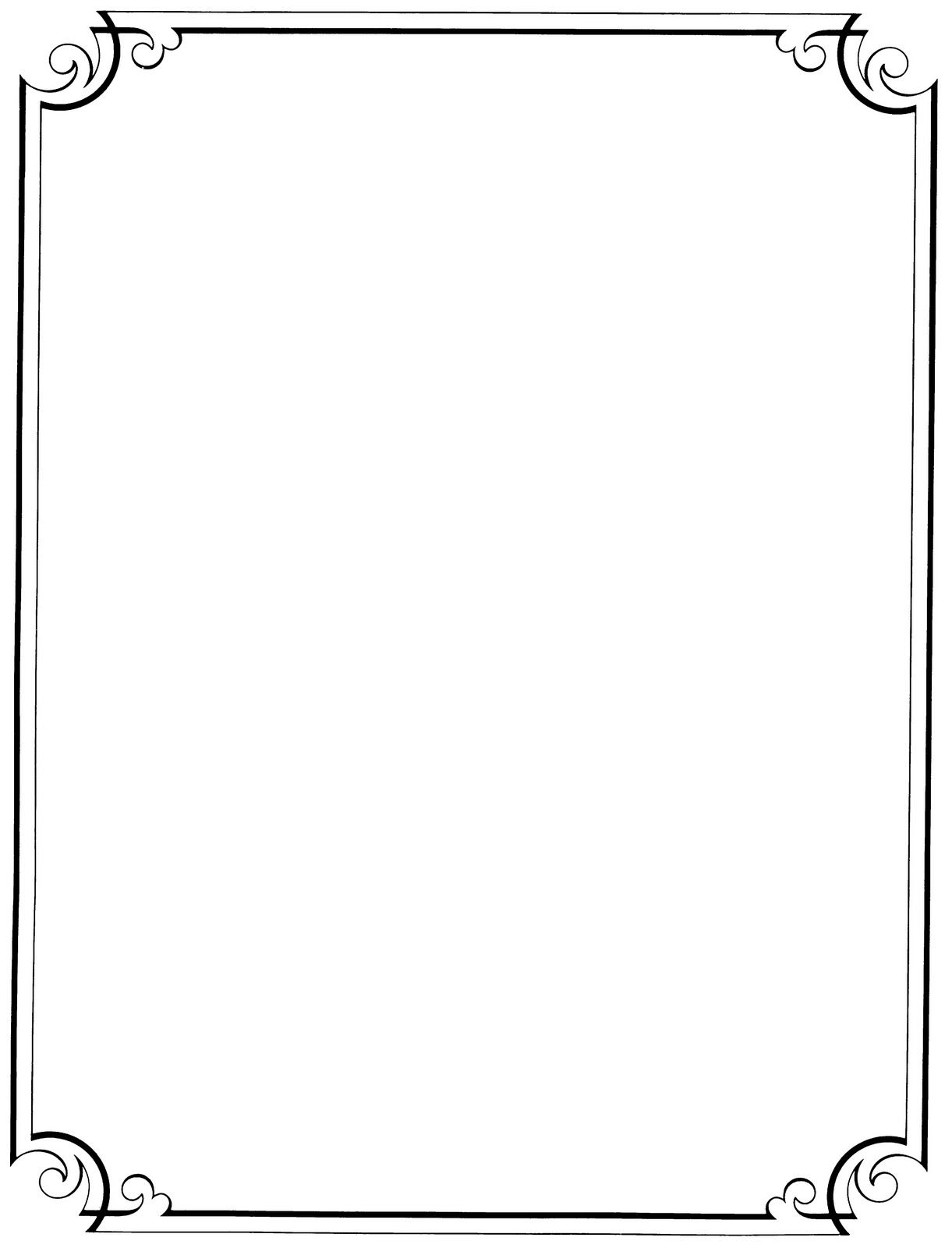 Welcome! No matter what your present status in the Catholic Church, no matter your personal history, age, income, background, gender, disability, sexual orientation, race, ethnicity or spirituality, or marital situation. No matter your own self-image of holiness or virtue. You are invited, accepted, and respected here at St. Augustine Parish. 			Loving God,    For all who feel on the margins,    but who are at the center of your heart,    we ask you to open our hearts.    Help us to become a church and a nation   where:All lives have dignity,All people are lovedAnd all are welcome.                                             AmenLove Without MeasureOne of many important lessons from ZacchaeusThe surest way out of sadness is action – doing something, taking on a project, giving ourselves to another. When we act, we take the focus off ourselves. Action redirects our pain, producing good for ourselves or for others. Such action refocuses our lives and pushes depression aside.  If anyone had reason to be sad or depressed, it was Zacchaeus. Everybody in Jericho avoided him and shunned him. They tagged him a sinner. His good actions were either ignored or ridiculed. When Zacchaeus heard that Jesus was coming to Jericho, he could have easily chosen to do nothing. He could have said to himself “What’s the use? Why would Jesus be interested in me?” When he could not see Jesus because of the crowd, he could have thrown up and sunk back in his self pity. . But that is not the choice that Zacchaeus made. Zacchaeus chose to ask.  He ran in front of the crowd, climbed the sycamore tree, made a fool of himself, in the hope that maybe he would have a chance to meet Jesus. His bet paid off big time. Not only did Jesus see him, but he called Zacchaeus down and said he wanted to stay with him.Zacchaeus is a model for us. When we are stuck in our sadness, Zacchaeus tells us that the way out is not by sinking, or sighing, but by acting. The way out is doing something, by throwing ourselves into motion for our own good and for the good of others. The story of Zacchaeus tells us that action will not only push our depression aside, but also leads us to Jesus. And when we meet him, Jesus will say to us, “Today salvation has come to this house for the Son of Man has come to save the lost.” When we are lost in our sadness, the gospel show us the solution. Like Zacchaeus, we should rise up from our self-pity and run out to meet Jesus in good things that we choose to do.  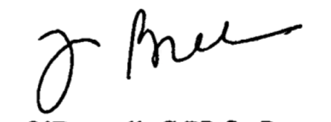 Priesthood SundayThe Cleveland Catholic Diocese is celebrating Priesthood Sunday this weekend, October 29th and 30th. This is a special time to give thanks to the Master of the Harvest, Jesus Christ, for calling the men who serve us as priests in His likeness. Priesthood Sunday inspires us to an awareness of the gift of the priesthood of Jesus Christ, an appreciation of all those who have responded to His call to follow Him, and a renewal of prayer and support for the young men who now are discerning the call.St. Augustine Signing ChoirThe Signing Choir will continue practicing for their upcoming Christmas performances this Wednesday at 6:30 PM in the Deaf Center. This Tuesday, November 1st, is the Solemnity of All Saints, a Holy Day of Obligation. It is on this day that the Church honors all those who have entered into the eternal glory of Heaven - both those who have been officially “canonized” as saints in Heaven and all other deceased who have obtained Heaven. It is all these saints that inspire us and encourage us to live the Christian life in this world so that we, too, can join them in the glory of Heaven for eternity. All the saints show us that no matter how difficult it can be to follow the Gospel message it can be done! Masses to fulfill your obligation for the Holy Day will be: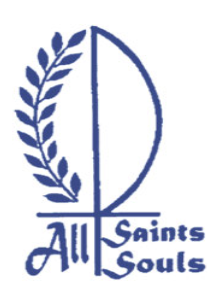 Monday, October 31st the Vigil Mass5:30 PMTuesday, November 1stMasses are at 10 AM* and 5:30 PM**Interpreted for the Deaf and live-streamedWednesday, November 2, 2022 is the Feast of All Souls. Mass will be held at 5:30 PM.Church RenovationThe church renovation continues to progress nicely. The pews have been refinished with work currently being done to restore the High Altar. The week of October 31st leveling compound will be poured in the body of the church. The following week, November 7th, the painting of the sanctuary and flooring in the body of the church will be laid. As soon as the flooring is laid, the pews and kneelers will be reattached and church cleaning will begin. The contractors have promised that we will be back in church prior to Thanksgiving.  Due to the renovations all weekday and weekend Masses will be temporarily celebrated in Walsh Hall (basement of former school building). Thank you for your patience and understanding of any inconvenience this may cause. Parish School of Religion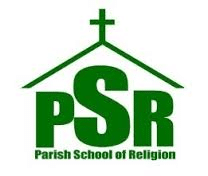 St. Augustine’s Parish School of Religion is currently registering students for faith formation and sacramental preparation. Due to Halloween there will be no classes this week. Classes will resume next Monday, November 7th from 5:30 PM to 6:30 PM. Students from pre-school through eighth grade are welcome. Visit St. Augustine Parish website at www.StAugustineCleveland.org, email us at PSR@staugustinecleveland.org,  or call the parish office at  (216) 781-5530 for more information. Pr	ay the RosaryWe invite you to join us every weeknight (Monday thru Friday) at 6 PM in Walsh Hall as we pray the rosary. If you are unable to join us in person, we encourage you to join us on livestream 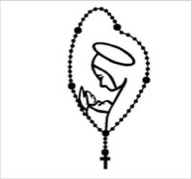 Inspiration for the WeekGod does not set things in motion or create something and then step back to attend to other matters. When God creates, God remains connected. God’s continued and constant presence is necessary for everything we see to exist. Without God, life as we know it would cease. God’s imperishable spirit is in all things! Being the author of love, God cannot despise or hate Himself. Therefore, God cannot despise or hate anything or anyone. How can God be repulsed by the image of Himself reflected in a human soul? Jesus goes to the homes of sinners. His very presence there is enough to change even the most conflicted and self-serving of hearts. The soul who realizes its utter dependency upon God is a soul who knows salvation. The beginnings of salvation’s blessings are discovered when we understand who God is, who we are, and how we are to act relative to our brothers and sisters. We find what our selfishness lost. Cleveland Catholic Deaf 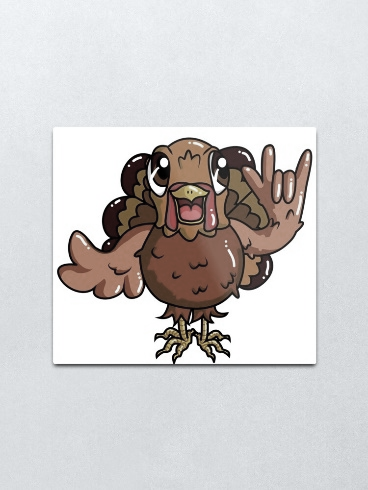 Thanksgiving DinnerIt’s almost Turkey Day and we all know you love to eat! The Cleveland Catholic Deaf Center (CCDC) invites you to join them for a delicious turkey dinner on Sunday, November 13, 2022 from 1-3 PM in the Deaf Center (located in the School Building). Cost for members is $10, non-members $12 and children under the age of 12 is $5.Fr. Mike Depcik, a deaf priest from the Archdiocese of Detroit, will be the main celebrant at the 11 AM Mass. Please RSVP by November 6th to CCDC at 1946CCDC@gmail.com or (216) 370-7722Say It in SignThe sign language class for beginners will continue this Wednesday at 4:30 PM for more information on the fall class, please contact Bob Duda at (216) 781-5530 or at BDuda@StAugustineCleveland.org. Mass SurveyMany thanks to those who took the time to give us their opinion on the time of the Saturday afternoon Mass to meet the Sunday obligation. The results were:I believe the best way forward is to maintain 4:15 PM as thetime for the Saturday afternoon Mass. We will review the time of Masses once again a year from now. Stewardship of TreasureWe are deeply grateful for your generosity in your weekly contribution to St. Augustine Parish. Your kindness and support enable us to provide for the needs of our parish and community. The collection for the weekend of October 23, 2022 was $1,885.52. Thank you for your generosity. Laurin Chapin encountered Jesus as Zacchaeus did!One of the most popular weekly programs in the early days of television was “Father Knows Best”. One of the stars of that show was little Laurin Chapin who played 11-year-old Kathy Anderson. Those familiar with this wholesome family program remember little Kathy in all of her innocence and charm. Unfortunately, Laurin Chapin's real life was nothing like Kathy Anderson’s. We are told that Laurin's mother drank very heavily. When the Father Knows Best series ended, Laurin couldn’t get another job in television. Alienated from her mother and from the world of make believe that had given substance to her life, she began running wild. She turned to drugs, casual lovers and fast company. The next several years of her life were filled with eight miscarriages, welfare, a mental hospital and a host of times in and out of jails. At 38 years of age, Laurin Chapin encountered Jesus as Zacchaeus did in today’s gospel. "All my life I've wanted to be loved," she said. "God's love is the most complete love, and think that's what was looking for."  The St. Augustine Community Cupboard is open on Saturdays from 11 AM - 2 PM and Wednesdays from 5 PM - 7 PM.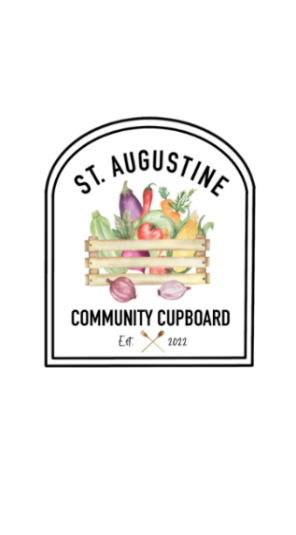 As we continue to serve the needs of our neighbors, we are seeking volunteers to assist in restocking shelves and assisting shoppers on the days we are open.  In addition, we are in need of the following items: Toilet Paper																																																																																																								Canned MeatPaper Towels																																																																																																KetchupLaundry Detergent																																																																MustardDish Soap                               MayoCoffee       		                             Dog FoodTea	                                         Deodorant (Men and Women)Sugar																																																																																																																																											 Hand Soap (Pump Bottles)Creamer 																																																																																																																					 				Body Wash (Men and Women)Flour																																																																																																																																														 	Shampoo			    Kleenex 																																																																																																																													Boxed PotatoesWe have also created an Amazon Wish List which can be found on our parish website, www.StAugustineCleveland.org. For more information, please contact the parish office by calling (216) 781-5530.We live stream the Saturday 4:15 PM Mass, the 11 AM Mass on Sunday, and the weekday Rosary on the parish website, Facebook Page, and YouTube Channel. A live audio feed will be available for the Saturday 4:15 PM Mass the 11 AM Sunday Mass, and the praying of the Rosary. To access the audio feed, please call (216) 270-6331prior to mass and enter code 2020 when prompted.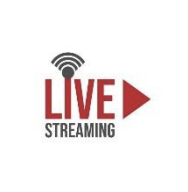 Sunday ThoughtOur Gospel this weekend is the familiar encounter between  Jesus and the tax collector, Zacchaeus. Zacchaeus’ decision to  become a tax collector for Rome was a decision to cut himself  off from his Jewish Faith Community. His act of collaboration 
went beyond just a political or economic decision. It required  the complete abandonment of his contact with God. He is truly “lost” in the deepest sense of the word as Jesus describes him. When we cut ourselves off by sin from the gift of the community of the Church we lose so much too. The community loses too. We believe that God intends for us to live with the  supportive and enriching Community of the Church. Without each other, giving the best that we possess, the family of the  Church will not grow richer. Zacchaeus rediscovered his need for God and his need for this community through the forgiving 
presence of Jesus. May we too encounter the healing and restoring presence of Jesus each time we gather around  our  Eucharistic  altar  as  the  family  of  the Church and appreciate our seat at the Table.Diversity of SaintsOne thing that strikes you first about the Saints is their diversity. It would be very difficult to find one pattern of holiness, one way of following Christ. There is Thomas Aquinas, the towering intellectual, and John Vianney (the Curé d'Ars), who barely made it through the seminary. There is Vincent de Paul, a saint in the city, and there is Antony who found sanctity in the harshness and loneliness of the desert. There is Bernard kneeling on the hard stones of Clairvaux in penance for his sins, and there is Hildegard of Bingen singing and throwing flowers, madly in love with God. There is Albertus Magnus, the quirky scientist, half-philosopher and half-wizard, and there is Gerard Manley Hopkins, the gentle poet. There is Peter, the hard-nosed and no-nonsense fisherman, and there is Edith Stein, secretary to Edmund Husserl and colleague to Martin Heidegger, the most famous philosopher of the twentieth century. There is Joan of Arc, leading armies into war, and there is Francis of Assisi, the peacenik who would never hurt an animal. There is the grave and serious Jerome, and there is Philip Neri, whose spirituality was based on laughter. How do we explain this diversity? God is an artist, and artists love to change their styles. The saints are God's masterpieces, and He never tires of painting them in different colors, different styles, and different compositions. What does this mean for us? It means we should not try to imitate any one Saint exactly. Look to them all, study their unique holiness, but then find that specific color God wants to bear through you. St. Catherine of Siena was right: "Be who God meant you to be and you will set the world on fire.” (Bishop Robert Baron). Classical Guitar RecitalSave the date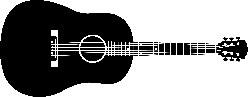 Chris McGee, a member of our music ministry, will have a classical guitar recital on Sunday, November 20, 2022 beginning at 6 PM at St. Augustine. For more information, please contact the parish office. Time for RCIA Invitations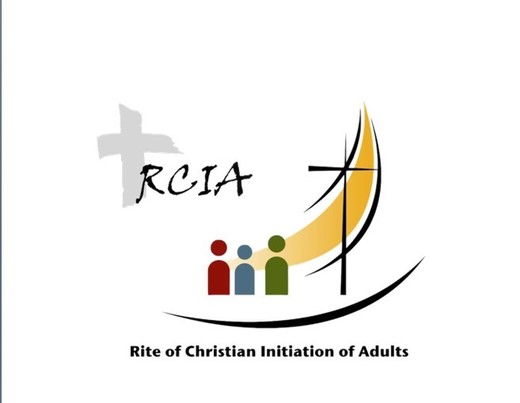 Each year we have a number of individuals receiving the Sacraments of Initiation at the Easter Vigil. That is made possible because of our parishioners who invited them or suggested their names. We are hoping for your help again as we form the next class of 2023. So, if you know someone who … has expressed an interest in becoming Catholic, or was baptized Catholic as a child, but has not celebrated the Sacraments of Confirmation and Eucharist, please let us know. We come together in a small group to learn more about our faith through study, reflection, sharing, discussions and prayer. For more information or to give a name, please contact the parish office at (216) 781-5530. “Am I a worthless sinner? NO!” Remember next time you feel like a worthless sinner whom God can't use: Noah was a drunk, Abraham was too old, Isaac was a day-dreamer, Jacob was a liar, Leah was ugly, Joseph was abused, Moses had a stuttering problem; Gideon was a coward, Sampson had long hair and was a womanizer, Rahab was a prostitute, Jeremiah and Timothy were too young, David had an affair and was a murderer, Elijah was deeply depressed, Isaiah preached naked, Jonah ran from God, Naomi was a widow, Job went bankrupt, John the Baptist ate locusts, Peter denied Christ, the apostles fell asleep while praying, Martha worried about everything, the Samaritan woman was divorced more than once, Zacchaeus was too short, Paul was a fanatic, Timothy had an ulcer...and Lazarus was dead! We have no more excuses now. We are not worthless! God can use us to our full potential. Besides, we aren't the message; we are just the messenger. Let us remember that Jesus loves us in spite of our ugly thoughts, broken promises, sullied ideals, lack of prayer and Faith, resentments and lusts. That’s the unconditional love and acceptance that Zacchaeus experienced from Jesus.St. Augustine Seniors50 and overSt. Augustine Seniors will celebrate Thanksgiving on Thursday, November 11th at 12 Noon in the Deaf Center. New members are always welcome. Family PerspectiveZacchaeus was created good and that is what the Lord wants us to see today. He wants us to see that there is a positive in all things and that we should be focusing on those positives. When Zacchaeus comes to the realization about the positive within him that Jesus reveals, he is a changed person. Imagine if we could only see positives. Think of a person that you know that is always seeing the best in someone. Doesn't it make you smile when you think of that person? Let us be reminded that we too are called to focus on these positives in others. Lord; please help us to look for the grace and goodness in our world. Allow us to remember that even the Holy family were once foreigners in a strange land; let us look on strangers and see the good and positive.Organ Restoration UpdateRestoration on our organ continues to progress nicely and is still on schedule for a January 2023 completion. To view the progress please visit  https://www.staugustinecleveland.org/organ-restoration.“Marsh Girl”She lives alone in a shack near a North Carolina marsh. To the people of her small coastal town of Barclay’s Cove, she’s “Marsh Girl,” the target of all kinds of fanciful stories and myths and rumors. For most of her life, “Marsh Girl” is a scary local legend: the scandalous wild child, the wolf girl, the uncivilized outsider. “Marsh Girl’s” real name in Kya. She’s the unlikely heroine of Delia Owens’ best-selling novel, “Where the Crawdads Sing”, adapted as a movie released earlier this year. The town treats Kya as a freak and an outsider; she’s shunned and demeaned. What they don’t know — or don’t see — is Kya’s remarkable courage and resilience. Kya’s childhood is a nightmare. She lives with a violent drunken father, whose physical abuse drives away first Kya’s mother and then her siblings. Barefoot and undernourished, she tries to go to school but lasts one day — the taunting of the other kids drives her back to the marsh. Pa himself soon ditches Kya, leaving the ten-year-old girl to raise herself in their rundown cabin by the marsh. Over the next decade, Kya manages not only to survive but flourish. She comes to know every plant and creature in the bayou. She’s inherited her mother’s skill as an artist, creating watercolor drawings of the natural beauty of the marsh — drawings that will one day be published in several books. But despite the rejection and isolation, Kya possesses the tenacity and resourcefulness to survive on her own. She digs up mussels at dawn and sells them to the Black proprietors of a local general store who will become the closest thing Kya has to a family. Kya has also inherited her father’s distrust of others — she remains a recluse in her cabin, surrounded by her collections of seashells and feathers and drawings. But with the help of a childhood friend she trusts, Kya learns to read and devours books on natural science. Despite being the constant target of ridicule, Kya manages to maintain a sense of self-esteem and dignity. Anyone who tries to take advantage of her, believing she’s a helpless, naïve waif, quickly learns otherwise. The few people Kya comes to trust realize what a remarkable young woman of courage, determination and wisdom she’s become. Kya lives a life of meaning and accomplishment despite the cruel rejection of the people of Barclay’s Cove. She mirrors the story of Zacchaeus, a good man despised and shunned by the people of Jericho. Jesus recognizes and upholds the good in Zacchaeus — good that his neighbors fail to see. Christ challenges us to put aside our misplaced fears and self-righteousness that cause us to reject the Kyas and Zacchaeuses of our own villages and marginalize them and their many gifts they can contribute to our common good.Cursillistas will gather for Ultreya on Saturday, November 12th at 10 AM in Walsh Hall. Cursillistas are invited to gather, pray, and share personal stories about living a life in God's Grace on the second Saturday of every month. 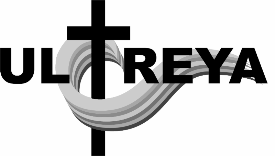 On the Lighter SideTwo little neighbor girls about the same age, one Christian and one Jewish, were constant companions. After one Easter holiday, the grandfather of the Christian girl asked her what her friend had received for Easter. The girl looked at her grandfather in surprise, and said, "But Grandpa, you should know that Becky is Jewish and she wouldn't get anything for Easter." Then she went on to explain patiently, "You see, I'm Easter and she's Passover. I'm Christmas and she's Hanukkah." Then with a big smile, she added, "but I'm really glad that both of us are Halloween."☺The Archdiocese for Military ServiceThe Archdiocese for Military Service has the mission of “Serving Those Who Serve” through ministries in all six branches of the U.S. Armed Forces, Veterans, and those working in civilians jobs for the federal government beyond  U.S. Borders, and their families. They can seek Sacramental preparation for Baptism, first Communion, Confirmation, Penance, & Marriage; benefit from consultation with a priest;  and receive the Sacrament of Penance. The Archdiocese for Military Service also works with formation of priests to serve as military chaplains, and tends to the spiritual needs of Veterans at 153 VA Medical Centers. There is no funding from the U.S. Government, or parishes to support the Archdiocese for Military Service. The Cleveland Diocese has a particularly strong link with the Archdiocese - two of their bishops are from Cleveland: Archbishop Timothy P. Broglio & Bishop Neal James Buckon. In next weekend’s (November 5th and 6th) second collection, know you are supporting those faithful who serve, including those who come from our own DioceseFamily Day at the SeminaryThe Diocese of Cleveland and the seminary communities invite families of the Diocese to join the seminarians and faculties of Borromeo and St. Mary Seminaries on November 6th for an evening of prayer, fellowship and tours of the seminary. The day begins at 3:30 PM and includes tours, prayer, Eucharistic adoration, appetizers, pizza, and testimonials. Space is limited! Register by calling  (440) 943-7631.Catholic Blind CommunityMembers of the Cleveland Catholic Blind Community are invited to the annual Thanksgiving Mass and Dinner on Wednesday, November 9th at 12 Noon. Mass will be held in Walsh Hall. For more information of to register please contact the parish office at (216) 781-5530.“A pumpkin story”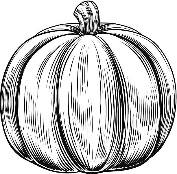 "What is it like to be a Christian saint?" "It is like being a Halloween pumpkin. God picks you from the field, brings you in, and washes all the dirt off you. Then he cuts the the top and scoops out the yucky stuff. He removes the pulp of impurity and injustice and seeds of doubt, hate, and greed. Then He carves you a new smiling face and puts His light of holiness inside you to shine for the entire world to see." This is the Christian idea behind the carved pumpkins during the Halloween season. Chiara Luce BadanoFeast Day: October 29thBeatified: September 25, 2010Venerated: July 3, 2008In 1971, after praying and hoping for a baby for more than 10 years, Ruggero and Teresa Badano of Sassello, Italy, welcomed a little girl whom they named Chiara. 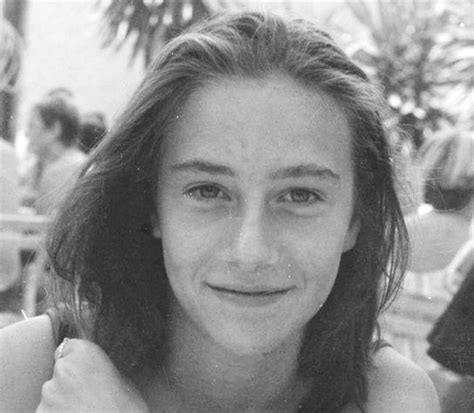 Even at the age of four, Chiara seemed aware of the needs of others. She would sort through her toys to give some to poor children, and she would never give away just the old or broken ones. She invited less-fortunate people into the family’s home for holidays and visited the elderly at a retirement center. When other children were sick and confined to bed, Chiara visited them. She loved the stories of the Gospel and loved to attend Mass. When she was 9, Chiara became involved with the Focolare movement and its branch for young people. Focolare emphasizes brotherhood and unity among all people. Chiara was very popular. She had a lot of friends, she played sports, and she loved to sing and dance. But when asked, she said she did not try to bring Jesus to her friends with words. She tried to bring Jesus to them with her example and how she lived her life. When she was 17, Chiara learned she had a very serious form of bone cancer. Treatments were painful and unsuccessful. She became paralyzed. One day someone asked her if she hoped to walk again, and her answer was no. When she suffered, she felt closer to Jesus. She even refused to take pain medication that would make her too sleepy to continue to live her life. Despite her illness and being confined to bed, Chiara wrote letters and sent messages to others. She attended Focolare youth meetings. She inspired everyone who she encountered with her faith and love for others. She gave all her savings to a friend who was becoming a missionary in Africa. When her life was nearly at an end, she said, “I have nothing left, but I still have my heart, and with that I can always love.”Chiara died in 1990. Within nine years, the bishop of her diocese began the work on her cause for canonization. Pope Benedict XVI declared her “Blessed” in 2010. “Only Love with a capital L gives true happiness,” and that’s what Chiara showed her family, her friends and her fellow members of the Focolare movement, the pope said. She was a normal, everyday girl, and possibly a normal, everyday saint. Chiara’s brief life showed us how much one person can accomplish in God’s name.2023 Mass BookThe 2023 Mass Book is now available for parishioners requesting Mass intention for the year 2023. Mass requests can be made by contacting the parish office or by mail. Plese include your name, address and phone number on your request so that we can contact you if any adjustments need to be made. Revealing the light within“Zacchaeus, come down quickly, for today I must stay at your house . . . ” “Today salvation has come to this house . . . For the Son of Man has come to seek and to save what was lost.” Luke 19: 1-10Someone saw something in you. It may have been your mom or dad who recognized your passion for music or art, for animals or engines, for anything having to do with a ball. Nudging not pushing, they encouraged you, guiding you to expert help and coaching, quietly sacrificing to give you the resources you needed to develop the talent they saw in you. Or it may have been a teacher or coach who first saw your gift: a facility for the written word, an ability to take charge and lead, an understanding of how to get the most out of your body’s agility and speed. Maybe it was your first boss who recognized immediately that you “got it.” You had the tools to make it in this business — not only would you do well but you would be a credit to the profession. So they worked you hard, they challenged you, they didn’t hesitate to call you out when you messed up (which you did fairly often). And you succeeded. Through their eyes you came to see what they saw: your passion, your gift, your competence. And you’ve done them proud. You’ve made a life for yourself. It may not be a life of wealth and privilege, but it’s a life of meaning and purpose, a life in which you’ve been able to contribute to the good of all. Now it’s up to you to help another young “you” realize their passion, their ability, their gift.Many of us have had that loving parent, that wise teacher, that generous mentor who called us down from our “sycamore tree” to begin to realize the good we were capable of in our lives. In much the same way, Jesus the renowned rabbi calls up to the scorned Zacchaeus perched in the sycamore tree to come down and claim his dignity as a son of God. We are called by Christ to do the same: to enable one another to come down from our perches from which we merely observe life to embrace our own Gifts and abilities to re-create our homes and communities and churches in the peace and grace of God.Daylight Savings Time Ends!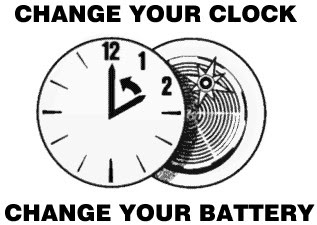 Before you turn in next Saturday, November 5th, set your clocks back one hour. It is also a good time to replace the batteries in your smoke and carbon monoxide detectors. Mass of ThanksgivingSave the dateBishop Roger Gries, OSB will be celebrating a Mass of Thanksgiving on Wednesday, November 23rd at 5:30 PM. We hope that you will join us in giving thanks for the many blessings we have in our life. We will not have a Mass on Thanksgiving Day. This Week’s Events of the ParishMonday:   Mass: 5:30 PM (Walsh)                    	Rosary: 6 PM (Walsh)	 AA Meeting: 7:30 PM (Mylott Hall)Tuesday:  Mass:10 AM (Walsh) (Holy Day of Obligation)                   AA Meeting: 9:30 AM (Walsh Hall)                    Mass: 5:30 PM (Walsh) (Holy Day of Obligation)	Rosary: 6 PM (Walsh)     AA Meeting: 7:30 PM (Mylott Hall)	Wednesday: LINKS: 3 PM                             Community Cupboard: 5PM-7PM                          Mass: 5:30 PM (Walsh)														 	Rosary: 6 PM (Walsh)		     AA Meeting: 6 PM (Mylott Hall)		     Signing Choir Practice: 6:30 PM (Deaf Center)									   Sign Class for Beginners: 4:30 PM (Parish Offices) 		 									   Signing Hands: 6:30 PM (Walsh Hall)Thursday:	 Mass: 5:30 PM (Walsh)								Rosary: 6 PM (Walsh)                      Boy Scouts: 6:30 PM (Second Floor)                      AA Meeting: 7 PM (Mylott Hall)    Friday:   LINKS: 3 PMMass: 5:30 PM (Walsh)                  AA Meeting: 7:30 PM (Mylott Hall)Saturday: Community Cupboard: 11 AM – 2 PM                    RCIA for the Deaf: 11 AM (Parish Offices)                    Mass: 4:15 PM (Walsh)                    Daylight Savings Time Ends	Sunday: Mass: 8:30 AM and 11 AM (Walsh)**Walsh Hall is located in the basement of the school building**H: HomilistAll Soul’s Day: Ancient Belief and TraditionsPeople of all religions have believed in the immortality of the soul and have prayed for the dead: 1) The Jews, for example, believed that there was a place of temporary bondage from which the souls of the dead would receive their final release. The Jewish catechism Talmud states that prayers for the dead will help to bring greater rewards and blessings to them. Prayer for the souls of the departed is retained by Orthodox Jews today, who recite a prayer known as the Mourner’s Kaddish for eleven months after the death of a loved one so that he/she may be purified. 2) First century practice: Jesus and the apostles shared this belief and passed it on to the early Church. “Remember us who have gone before you, in your prayers,” is a petition often found inscribed on the walls of the Roman catacombs (Lumen Gentium-50). 3) The liturgies of the Mass in various rites dating from the early centuries of the Church include “Prayers for the Dead.” 4) The early Fathers of the Church encouraged this practice. Tertullian (A.D. 160-240) wrote about the anniversary Masses for the dead, advising widows to pray for their husbands. St. Augustine remarked that he used to pray for his deceased mother, remembering her request: ¦ When I die, bury me anywhere you like, but remember to pray for me at the altar" (St. Augustine of Hippo, Confessions, Book ͡, Chapter 55, Section 6͟). 5) The Synods of Nicaea, Florence and Trent encouraged the offering of prayers for the dead, citing Scriptural evidences to prove that there is a place or state of purification for those who die with venial sins on their soulsParish Registration – Welcome new members! Please register by calling the parish office. Parishioners who are moving are asked to contact the office to update their informationBaptism – Baptisms may be scheduled at any time. Please call the parish office to make baptismal arrangements. Funerals – Please call the parish office to schedule funerals prior to publishing any information.Matrimony – Call the parish office to meet with a priest. Diocesan regulations require a minimum of 6 months preparation time. Care of the Sick – Notify the parish office of those who are hospitalized or homebound. Arrangements can be made for pastoral visits, the Sacrament of the Anointing or the Sick. We can also bring Holy Communion to the homebound. 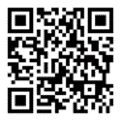 Mass TimeTotal Participant Responses4:15 PM41(18 were current 4:15 PM attendees)5:00 PM315:30 PM10October 29th and 30th October 29th and 30th October 29th and 30th October 29th and 30th Saturday4:15 PMSunday8:30 AMSunday11 AMPriestDeaconFr. Bill O’Donnell, C.PP.S (H)Deacon Chris DePenti Fr. Ben Jimenez, SJ  (H)Fr. Bill O’Donnell C.PP.S (H)     Deacon Chris DePentiLectorsDave DylynPeggy GerovacTom SmithJohn KowalchikExtraordinary Ministers of  the Blessed Sacrament  Pat Abraham   October November 5th and 6thOctober November 5th and 6thOctober November 5th and 6thOctober November 5th and 6thSaturday4:15 PMSunday8:30 AMSunday11 AMPriestDeaconFr. Joe McNultyDeacon Chris DePenti  (H)Fr. Bill O’Donnell, C.PP.S  Deacon Chris DePenti (H)Fr. Ben Jimenez, SJDeacon Chris DePenti  (H)LectorsMichelle RiveraBob DudaKate SlosarRichard SlosarExtraordinary Ministers of the Blessed Sacrament